GOBIERNO DEL ESTADO DE SINALOASECRETARÍA DE ADMINISTRACIÓN Y FINANZASSUBSECRETARÍA DE ADMINISTRACIÓNDIRECCIÓN DE BIENES Y SUMINISTROSRESUMEN DE CONVOCATORIA Licitación Pública Nacional No. GES 07/2021De conformidad con la Ley de Adquisiciones, Arrendamientos, Servicios y Administración de Bienes Muebles para el Estado de Sinaloa, se convoca a los interesados en participar en la Licitación Pública Nacional número GES 07/2021, cuya convocatoria que contiene las bases de participación, están disponibles para consulta en Internet: http://compranet.sinaloa.gob.mx, o bien, en las oficinas de la Dirección de Bienes y Suministros, ubicadas en: el primer piso de Palacio de Gobierno en Insurgentes s/n, Centro Sinaloa, C.P. 80129, Culiacán, Sinaloa, teléfono (667) 758-71-24, los días de lunes a viernes de 9:00 a 15:00 horas.CULIACÁN, SINALOA, 08 DE MARZO DE 2021ING. ISMAEL CARREÓN RUELASSUBSECRETARIO DE ADMINISTRACIÓNRÚBRICA.Oficio SSA- 0132/2021SUBSECRETARÍA DE ADMINISTRACIÓN                  ASUNTO: SE SOLICITA PUBLICACIÓN DE CONVOCATORIACuliacán, Sinaloa, 05 de Marzo de 2021Lic. Jesús Navarro AispuroDirector de Asuntos Jurídicos de laSubsecretaría de Asuntos JurídicosP r e s e n t e. -Me permito solicitar, gire sus apreciables instrucciones a efecto de que se publique el día 08 de marzo de 2021, resumen de convocatoria relativa a  Nacional No. GES 07/2021, para el suministro, instalación y puesta en operación de semáforos en 8 (ocho) cruceros de la Av. Cuauhtémoc en el municipio de Guasave, Sinaloa, solicitado por la Coordinación Administrativa de la Secretaría General de Gobierno, de acuerdo a la normatividad vigente respectiva, debiendo ser publicada en el Periódico Oficial del Estado de Sinaloa.Para tal fin, le adjunto oficio original que contiene la información del resumen de la Convocatoria.Por la atención que se sirva prestar al presente, quedo de usted.A t e n t a m e n t e El SubsecretarioIng. Ismael Carreón Ruelas C.c.p.-	Archivo.- Descripción de la licitaciónSuministro, instalación y puesta en operación de semáforos en 8 (ocho) cruceros de la Av. Cuauhtémoc en el municipio de Guasave, Sinaloa, solicitado por la Coordinación Administrativa de la Secretaría General de GobiernoVolumen a adquirirLos detalles se determinan en la propia convocatoriaFecha de publicación en Compranet05/03//2021Junta de Aclaraciones12/03/2021, 10:00 horasVisita a instalacionesNo habrá visita de instalacionesPresentación y apertura de proposiciones19/03/2021, 10:00 horas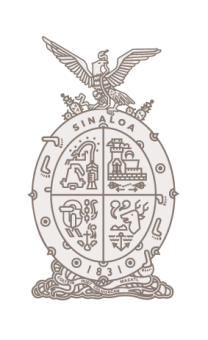 SINALOASECRETARÍADE ADMINISTRACIÓNY FINANZASismael.carreon@sinaloa.gob.mx667 758 70 00 Ext. 1501,3308 www.sinaloa.gob.mxAv. Insurgentes s/n, 1er. pisoCentro Sinaloa, C.P. 80129Culiacán, Sinaloa. México.